 Открытое акционерное общество 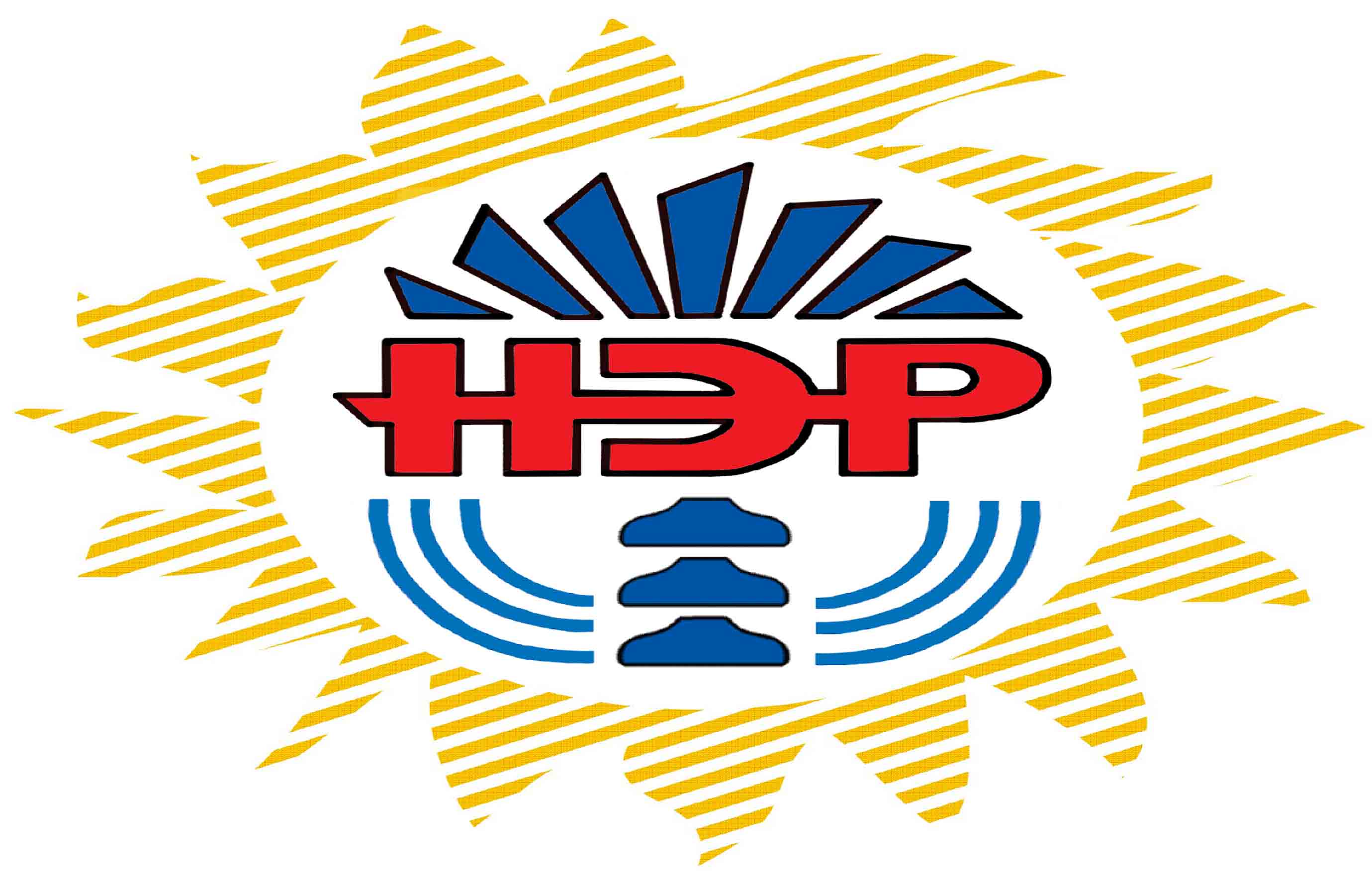 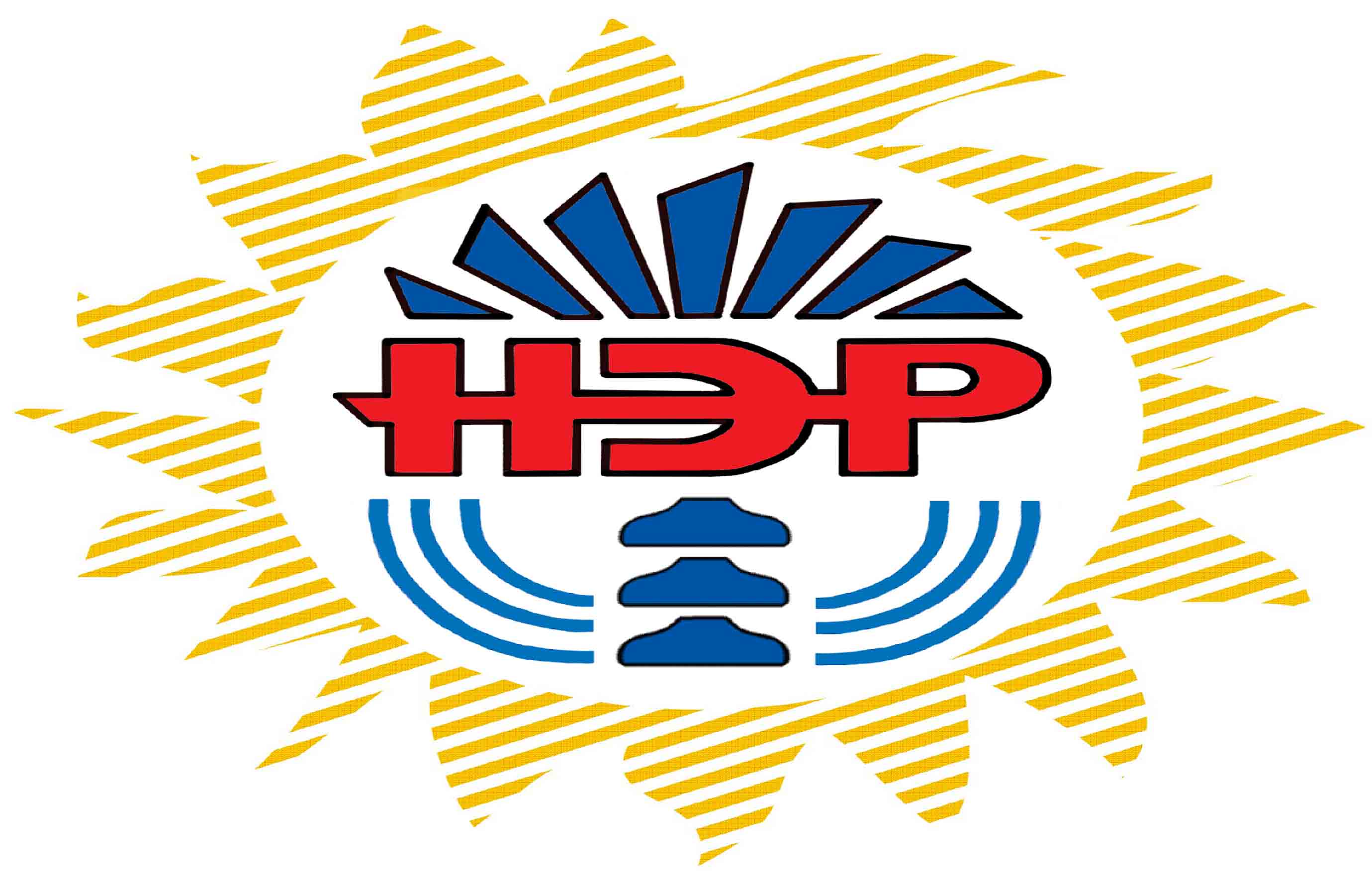 «Нерюнгриэнергоремонт»678995  РФ, РС (Якутия),г. Нерюнгри, п. Серебряный БорИНН 1434024711		Р/сч № 40702810700001600751	ОАО  «Нерюнгрибанк»                           телефон (41147) 79329БИК 049849762                                         телефакс (41147) 79350к/сч № 30101810600000000762               Эл.почта: info@oaoner.ru20.02.2015 № 04-277					     Извещение о проведении закупкиОрганизатор: Открытое акционерное общество «Нерюнгриэнергоремонт» (ОАО «Нерюнгриэнергоремонт»), 678955, РС (Якутия), г. Нерюнгри, Нерюнгринский район, пос. Серебряный Бор, e-mail: sekretar@oaoner.ru, тел: 8 (411-47) 7-93-29.Представитель Организатора: Вологдина Дарья Васильевна, тел: 8 (411-47) 7-93-29 доб. 117, факс: 8 (411-47) 7-93-50, e-mail: pto5@oaoner.ru.Заказчик: Открытое акционерное общество «Нерюнгриэнергоремонт» (ОАО «Нерюнгриэнергоремонт»), 678955, РС (Якутия), г. Нерюнгри, Нерюнгринский район, пос. Серебряный Бор, e-mail: sekretar@oaoner.ru, тел: 8 (411-47) 7-93-29.Способ и предмет закупки: Открытый запрос предложений на: «Предоставление услуг страхования для нужд ОАО «Нерюнгриэнергоремонт» в 2015 году».
Лот №1 Добровольное медицинское страхование для нужд ОАО «Нерюнгриэнергоремонт».Лот №2 Страхование гражданской ответственности за причинение вреда вследствие недостатков работ, которые оказывают влияние на безопасность объектов капитального строительства нужд ОАО «Нерюнгриэнергоремонт».Лот №3 Страхование от несчастных случаев и болезней нужд ОАО «Нерюнгриэнергоремонт».Лот №4 Обязательное страхование гражданской ответственности владельцев транспортных средств (ОСАГО) нужд ОАО «Нерюнгриэнергоремонт».Участники закупки: Участвовать в закупке могут любые заинтересованные лицаПроведение закупки с использованием функционала электронной торговой площадки: Да, ЭТП www.b2b-energo.ru, № 481194Количество поставляемого товара, объема выполняемых работ, оказываемых услуг: В соответствии с документацией о закупке.Место поставки товара, выполнения работ, оказания услуг: В соответствии с документацией о закупке.Условия договора: В соответствии с документацией о закупке.Начальная (максимальная) цена лотов запроса предложений: Лот №1 Добровольное медицинское страхование для нужд ОАО «Нерюнгриэнергоремонт» - 400 000 (четыреста тысяч) рублей, 00 копеек без НДСЛот №2 Страхование гражданской ответственности за причинение вреда вследствие недостатков работ, которые оказывают влияние на безопасность объектов капитального строительства нужд ОАО «Нерюнгриэнергоремонт» - 54 000 (пятьдесят четыре тысячи) рублей, 00 копеек без НДСЛот №3 Страхование от несчастных случаев и болезней нужд ОАО «Нерюнгриэнергоремонт» - 51 000 (пятьдесят одна тысяча) рублей, 00 копеек без НДС Лот №4 Обязательное страхование гражданской ответственности владельцев транспортных средств (ОСАГО) нужд ОАО «Нерюнгриэнергоремонт» - 123 000 (сто двадцать три тысячи) рублей, 00 копеек без НДССрок предоставления Документации о закупке: С 20.02.2015г. по 23.03.2015г.Место подачи предложений на участие в закупке (адрес): через функционал электронной торговой площадки по адресу: www.b2b-center.ru (www.b2b-esv.ru) № 481194Порядок предоставления Документации о закупке: Документация по закупке размещена на сайте в информационно-телекоммуникационной сети «Интернет» www.zakupki.gov.ru  (далее – «Официальный сайт») и дополнительно может быть предоставлена любому лицу по его письменному запросу.Размер, порядок и сроки внесения платы, взимаемой Заказчиком за предоставление Документации: Не взимается Обеспечение исполнения обязательств Участника закупки: Информация о форме, размере и порядке предоставления обеспечения исполнения обязательств Участника закупки приведены в Документации о закупке.Требования к участникам: Требования к участникам приведены в Документации о закупке.Сведения о дате начала и окончания приема предложений, месте и порядке их представления Участниками: Предложения принимаются в соответствии с требованиями Закупочной документации через функционал ЭТП. Срок начала приема заявок – 20.02.2015г. с 11:00 по московскому времени (17:00 по местному (нерюнгринскому) времени), срок окончания приема заявок на ЭТП – 23.03.2015г. в 08:00 по московскому времени (в 14:00 по местному (нерюнгринскому) времени).Дата, время и место вскрытия конвертов с предложениями на участие в закупке: Вскрытие конвертов с предложениями Участников будет происходить на электронной торговой площадке www.b2b-energo.ru в 08:00 по московскому времени (в 14:00 по местному (нерюнгринскому) времени) 23 марта 2015 года.Дата, время и место рассмотрения заявок: в 08:00 часов московского времени (14:00 местного (нерюнгринского) времени) 23 марта 2015 года по адресу Организатора:  678955, РС (Якутия), г. Нерюнгри, Нерюнгринский р-н, пос. Серебряный Бор. Организатор по согласованию с Заказчиком вправе, при необходимости, изменить данный срок.Дата, время и место подведения итогов закупки: в 08:00 часов московского времени (14:00 местного (нерюнгринского) времени) «23» марта 2015 года по адресу Организатора:  678955, РС (Якутия), г. Нерюнгри, Нерюнгринский р-н, пос. Серебряный Бор. Организатор по согласованию с Заказчиком вправе, при необходимости, изменить данный срок.Дата, время и место подписания Протокола о результатах конкурса: в 08:00 часов московского времени (14:00 местного (нерюнгринского) времени) «23» марта 2015 года по адресу Организатора:  678955, РС (Якутия), г. Нерюнгри, Нерюнгринский р-н, пос. Серебряный Бор. Организатор по согласованию с Заказчиком вправе, при необходимости, изменить данный срок.Срок заключения договора: Договор по результатам конкурса между Заказчиком и Победителем конкурса будет заключен в течение 20 календарных дней на основании протокола о результатах конкурса, подписанного этим Участником и Организатором конкурса.Организатор конкурса оставляет за собой право предоставить Участникам запроса Предложений возможность добровольно повысить предпочтительность их Предложений путем снижения первоначальной (указанной в предложении) цены (переторжка), при условии сохранения остальных положений Предложений без изменений.Организатор закупки имеет право отказаться от проведения закупки не позднее, чем за 1 (один) календарный день до подведения итогов закупки, не неся никакой ответственности перед Участниками закупки или третьими лицами, которым такое действие может принести убытки. Организатор закупки незамедлительно уведомляет всех Участников закупки об отказе от проведения закупки посредством размещения информации на Официальном сайте.Подробное описание закупаемой продукции и условий Договора, а также процедур закупки содержится в документации по закупке, которая размещена на Официальном сайте и является неотъемлемым приложением к данному извещению.Председатель закупочной комиссии                                                  ОАО «Нерюнгриэнергоремонт»                                                                           Я.В. Семчук 